نموذج السيرة الذاتية لعضو هيئة التدريسد/ عبدالعزيز  سليمان الملحم التخصص نحو وصرف أولا : البيانات الشخصية:ثانياً:   المؤهلات العلمية:ثالثاً:   الدرجات  العلمية: رابعاً: المهام الإدارية التي كُلف بها العضو      :  خامساً: اللجان التي شارك فيها العضو :  سادساً: المشاركات التي شارك فيها العضو في خدمة الجامعة و المجتمع:سابعاً: الأنشطة العلمية:الإنتاج العلمي (المنشور/المقبول للنشر)  :المقررات الدراسية التي قام العضو بتدريسها  :الإشراف على رسائل الماجستير والدكتوراه:‌العضوية في الجمعيات العلمية : الدورات التدريبية :المؤتمرات والندوات وورش العمل:الانجازات والأنشطة العلمية الأخرى :المملكة العربية السعودية                                                   وزارة التعليم العــــــــاليجامعة المجمعـــــــــــــةكليــــــة التربية بالزلفيقسم اللغة العربية 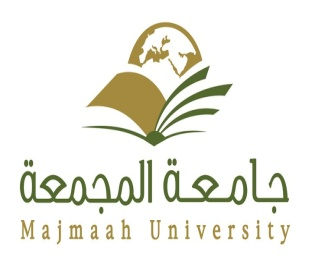 اسم عضو هيئة التدريس عبدالعزيز سليمان الملحم القسم : اللغة العربيةرقم السجل المدني 1046697213اسم الكلية كلية التربية تاريخ الميلاد 1984/10/26 الجوال0505123540الحالة الاجتماعية متزوجهاتف العمل البريد الالكتروني المؤهلتاريخ الحصول عليهالتخصصالجامعة والكليةالبكالوريوس 23/5/1427اللغة العربيةالماجستير 27/10/1436النحو والصرفالدكتوراه 13/7/1441اللسانياتالدرجة العلميةتاريخ الحصول عليهالجهةأستاذ مساعد21/9/1441أستاذ مشاركاستاذ-محاضر15/7/1437معيد2/2/1432م. المهام الإدارية فترة التكليف  1212234م. اسم اللجنة مهام اللجنة فترة عمل اللجنة 11لجنة الاختبارات2منسق في الجودة32 المشاركة بعمل توصيفات لمقرارات اللغة العربية43567م. اسم المشاركة  نوع المشاركة الفترة 1123456789م. اسم المقرر رقم المقررالمرحلة 1النحو٢Arab419بكالوريوس 2المكتبة العربية القديمةArab426بكالوريوس3مهارات الكتابة٢Arab358بكالوريوس4نحو٢Arab219بكالوريوس5مهارات الكتابة ١Arab184بكالوريوس678910م.عنوان الرسالةالمرحلة12م. اسم الجمعية مقر الجمعية نوع العضوية12م. اسم الدورة  مكان الانعقاد تاريخ الانعقاد1التعلم الإلكتروني كلية التربية بالزلفي١٤٣٧2قيادة الحاسب الألي(Icdl) كلية التربية. بالزلفي١٤٣٦3أساليب تحفيز الطلاب14354السبورة الذكية14355م. اسم المؤتمرات او الندوات او ورش العمل مكان الانعقاد تاريخ الانعقاد1مؤتمر تحديات اللغة العربيةجامعة الملك عبدالعزيز ١٤٣٩2ندوة اللغة العربية إلى أينجامعة الملك عبدالعزيز ١٤٣٩3الملتقى العلمي الثالث للغة العربيةجامعة الملك عبدالعزيز ١٤٤٠4